        Межрайонная ИФНС России № 1 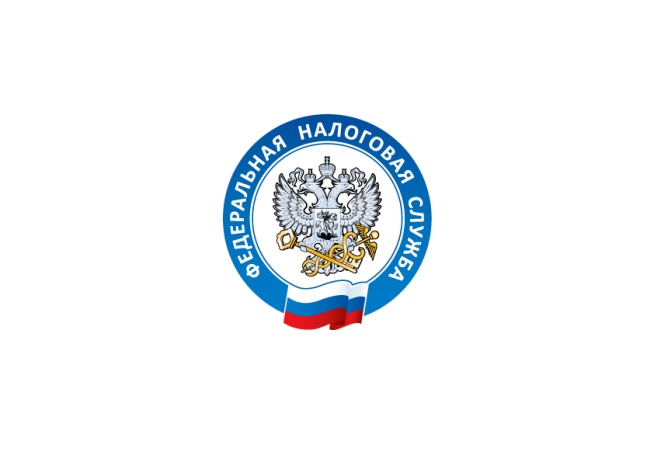        по Ярославской областиУважаемые налогоплательщики!В целях исключения распространения коронавирусной инфекции на территории Ярославской области обращаем Ваше внимание  на то, что большинство вопросов  с налоговыми органами можно  решить дистанционно.Чтобы задать вопрос, позвоните по телефону Единого контакт-центра ФНС России 8-800-222-22-22 или  направьте  обращение через онлайн сервис «Обратиться в ФНС России»С помощью сервиса «Личный кабинет налогоплательщика для физических лиц» можно  узнать задолженность, оплатить налоги, обратиться за разъяснениями, заполнить и подать декларацию 3-НДФЛ, урегулировать вопросы расчетов с бюджетом (в том числе вернуть НДФЛ за приобретение имущества, обучение или лечение).Организации и индивидуальные предприниматели могут взаимодействовать с налоговыми органами с помощью «Личного кабинета юридического лица» и «Личного кабинета индивидуального предпринимателя» и по телекоммуникационным каналам связи (ТКС) в порядке официального электронного документооборота.Всего на сайте ФНС России  более 50-ти электронных сервисов для всех категорий налогоплательщиков, которые позволяют решить практически любую жизненную ситуацию, не обращаясь в инспекцию лично.В случае острой необходимости представления в налоговый орган запросов, заявлений, обращений, налоговых деклараций на бумажном носителе документы  возможно оставить в специальных боксах при входе в здание инспекции для последующей обработки.Прием налогоплательщиков осуществляется исключительно по предварительной записи через интернет- сервис «Онлайн-запись на прием в инспекцию»,спасибо за понимание.